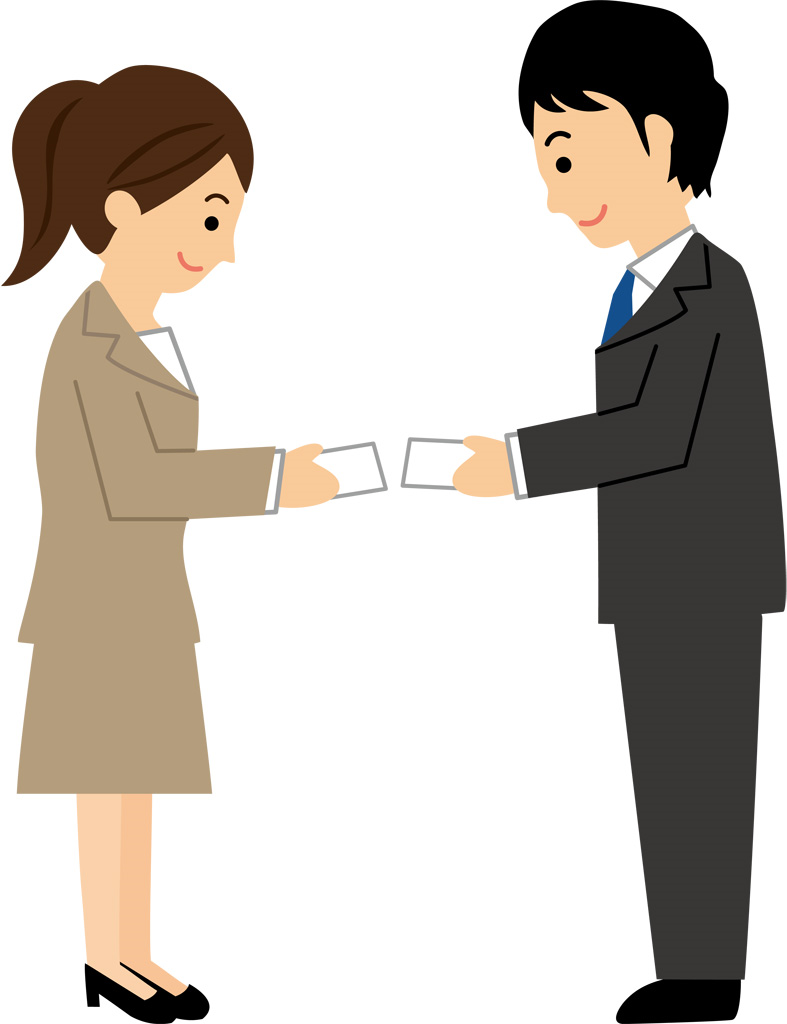 新入社員がより早く社会人として必要な知識を習得し、即戦力としての企業人に養成することは、企業の重要な課題となっています。本研修では、『社会人としての心構え』『仕事に対する考え方・取り組み方』について、現場ですぐに役立つビジネスマナー(電話対応や来客対応)等を実践的にロールプレイ方式で学んでいただきます。是非、多くの新入社員の皆様のご参加をお待ちしております。※令和２年４月９日（木）にプラサ ヴェルデ（沼津市大手町１－１－４）にて開催される、（一社）静岡県商工会議所連合会主催の合同入社式にも奮ってご参加ください！問合せ：事業指導課　土屋宛　TEL：055-921-1000 FAX:055-921-11054/6（月）開催 実践ビジネスマナー講座参加申込書※ご記入いただいた情報は、当所からの各種連絡・情報提供のために利用することがあります。【開催日】　令和２年４月６日（月）10：00～16：30（受付9:30～）　参加しやすい一日集中セミナー　【会　場】  沼津商工会議所　４階大会議室【講　師】　三和インターナショナル株式会社　　　　　　　関口泰子氏　　竹内めぐみ氏　　「ビジネスマナー」と「コミュニケーションで生産性をあげる」研修に特化集中している専門家集団　（kenshujp）です。＜4,800超の企業・11万人を超えるセミナー実績＞社会の中で、個性を発揮しながらも組織の一員としてよりよく機能していく『強い集団』は、ルールやマナーなくして支えられません。そのルールやマナーを学び実践につなげていくのが、今回のビジネスマナー研修です。単なる座学・知識だけで終わらず、参加者一体型「Ｑ＆Ａロールプレイセミナー」、『解かる』から『出来た』を目指す充実したトレーニングを提供します。【定　員】７０名（先着順／定員になり次第締め切り）【内　容】①社会人としての自己の確立　　　　　 ②みだしなみ／ことばづかいチェックポイント　　　　   ③電話応対マナー、ＳＮＳの　こんな時？　　　　   ④仕事の進め方　　　　　　　指示の受け方／報告・連絡・相談⑤外交上（交渉や営業）マナー　  訪問マナー・名刺交換マナー・席次の基本⑥自己啓発と自己管理　※カリキュラム修了者に修了証書を授与。【受講料】１人５，５００円（会議所会員価格）１人８，８００円（会議所非会員価格）テキスト代・昼食・消費税込【申込み】３月１９日（木）までにＦＡＸでお申し込みの上、受講料を下記の口座へお振込み頂くか、事務局までご持参下さい。お申し込み後のキャンセルによる御返金は対応致しかねますのでご了承ください。【振込口座】スルガ銀行　本店普通預金　１０７９４６９沼津商工会議所　会頭　紅野　正裕[事業所名] [事業所名] [営業内容][営業内容][電話番号][電話番号][ＦＡＸ][ＦＡＸ][担当部課][担当部課][担当者][担当者]No.受講者受講者性別年齢No.受講者受講者性別年齢１ふりがなふりがな男・女３ふりがなふりがな男・女１男・女３男・女２ふりがなふりがな男・女４ふりがなふりがな男・女２男・女４男・女受講料　＠5,500円×　　名・＠8,800円×　　名は、　　月　　日頃に　（　振込み　・　持参　）します。受講料　＠5,500円×　　名・＠8,800円×　　名は、　　月　　日頃に　（　振込み　・　持参　）します。受講料　＠5,500円×　　名・＠8,800円×　　名は、　　月　　日頃に　（　振込み　・　持参　）します。受講料　＠5,500円×　　名・＠8,800円×　　名は、　　月　　日頃に　（　振込み　・　持参　）します。受講料　＠5,500円×　　名・＠8,800円×　　名は、　　月　　日頃に　（　振込み　・　持参　）します。受講料　＠5,500円×　　名・＠8,800円×　　名は、　　月　　日頃に　（　振込み　・　持参　）します。受講料　＠5,500円×　　名・＠8,800円×　　名は、　　月　　日頃に　（　振込み　・　持参　）します。受講料　＠5,500円×　　名・＠8,800円×　　名は、　　月　　日頃に　（　振込み　・　持参　）します。受講料　＠5,500円×　　名・＠8,800円×　　名は、　　月　　日頃に　（　振込み　・　持参　）します。受講料　＠5,500円×　　名・＠8,800円×　　名は、　　月　　日頃に　（　振込み　・　持参　）します。